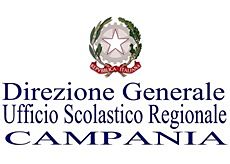 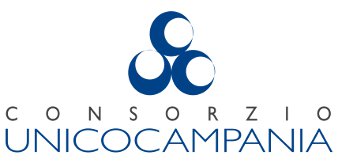 PREMIAZIONE  DEL CONCORSOUNICOnsapevolmente11 dicembre 2019, ore 11,30Lega Navale di Napoli al MolosiglioProgrammaSaluti istituzionali	Gaetano Ratto	Presidente Consorzio Unico Campania	Luisa Franzese	Direttore Generale dell’Ufficio Scolastico Regionale per la Campania	Luca Cascone	Presidente della Quarta Commissione della Regione CampaniaPremiazione delle istituzioni scolastiche vincitrici della I Edizione del ConcorsoPresentazione della II edizione del concorsoInterventi 	Maria Franco 		Curatrice del volume: La Carta e la vita – Le ragazze				e i ragazzi di Nisida raccontano la Costituzione	Daniela De Crescenzo	ScrittriceDiego Guida		EditoreGianluca Guida		Direttore dell’Istituto penale per Minorenni di Nisida 